La Municipalidad de Usulután y Centro de Bienestar Infantil comunican a la población en general que están abiertas las inscripciones de niños de 1 año a 3 años de edad en horarios de 8:30 am a 3:pm.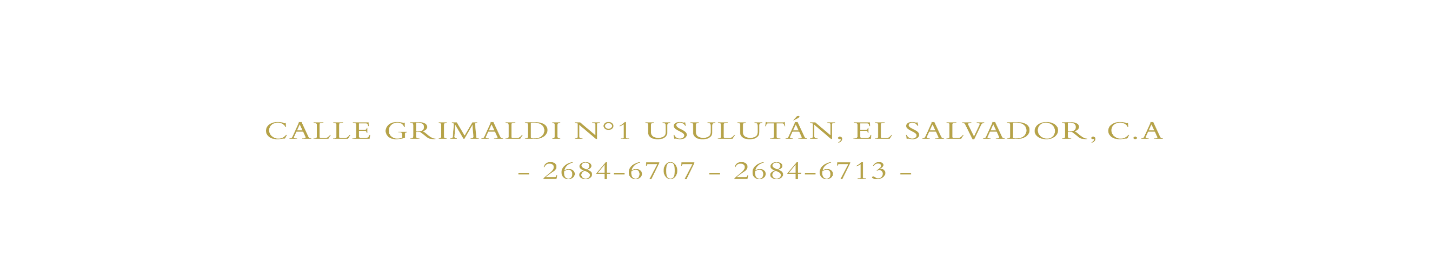 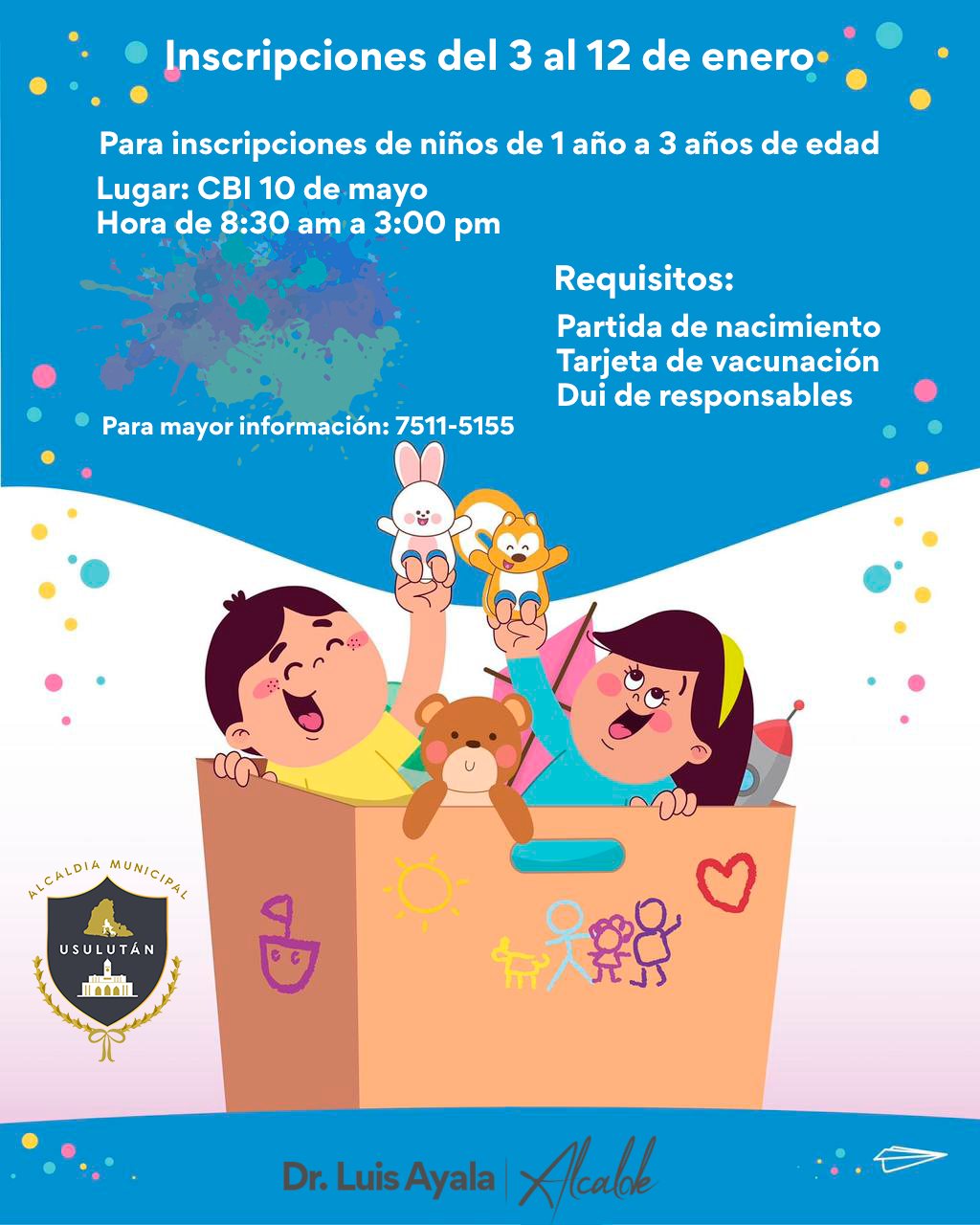 